MAROGGIA3 ½-Zimmer-Wohnungin schöner Residenz mit Seeblick, Pool, Tennisplatz etc.………………………………………..………….………….……………………………………………………………….…….appartamento di 3 ½ localicon vista lago, piscina, sauna in una bella residenza 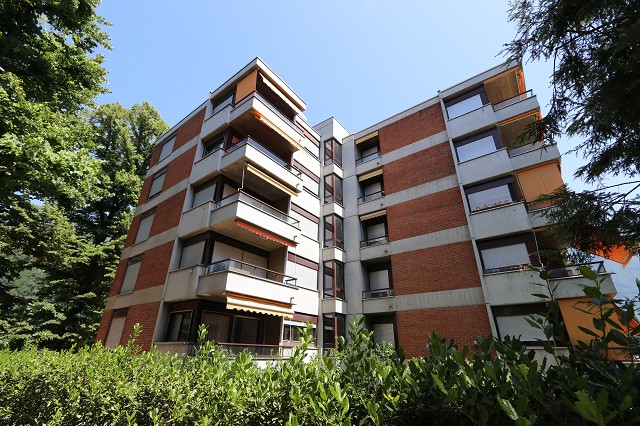                                            4180/3033Fr. 400‘000.--  Standort | Umgebung6817 Maroggia, via al Parco 11Region:	Mendrisiotto	Lage:	sehr ruhig und sonnigAussicht: 	schöner Park-und SeeblickSchulen:	jaEinkauf:	jaöffentlicher Verkehr:	jaAutobahn:	3kmnächste Stadt: 	10km  BeschreibungDiese 3 ½-Zimmer-Wohnung liegt an sehr ruhiger und sonniger Lage in Maroggia in einer grossen und schönen Residenz direkt am See an der Via al Parco 11. Die 1970 erbaute Wohnung befindet sich in einem guten Zustand. Sie wirkt hell und wohnlich. Das Entrée führt in die abgeschlossene Küche und weiter in den Wohn/Essraum mit vorgelagertem, grosszügigem und gedecktem, Balkon. Ein schöner Ausblick erstreckt sich auf den Park der Residenz sowie  auf den Luganersee. Im hinteren Teil der Wohnung befinden sich das Bad/WC sowie zwei Schlafzimmer mit praktischen Einbauschränken. Die grosse und gepflegte Residenz liegt direkt am See mit grossem Aussenschwimmbad, Liegewiese, Hallenbad, Sauna, Gemeinschaftsraum, Tennisplatz, Boggiabahn sowie Pergola mit Steintischen am See. Von Überall geniesst man einen herrlichen Ausblick auf den schönen Luganersee.  Die Wohnung verfügt über einen Aussenparkplatz. In ca. 15 Fahrminuten erreicht man die Stadt Lugano. In Gehdistanz befinden sich der Bahnhof, ein Einkaufsgeschäft und die Schulen.  Highlightssehr ruhige und sonnige Lageschöner Ausblick auf den Park und den Luganerseegrosser, gedeckter Balkongrosse, schöne Residenz mit Hallenbad, Aussenschwimmbad, Pergola, Tennisplatz etc.10km von Lugano  UbiciazionePosizione | Dintorni6817 Maroggia, via al Parco 11Regione: MendrisiottoPosizione: centrale, soleggiata e tranquillaVista: sul lagoScuole: sìAcquisto: sìtrasporto pubblico: sìAutostrada:  3km  DescrizioneQuesto bell’appartamento di 3 ½ locali si trova nel terzo piano di una grande residenza in posizione molto tranquilla, soleggiata direttamente al lago in Via al Parco 11 a 6817 MaroggiaL'appartamento, costruito nel 1970, è in buone condizioni,ben tenuto e ristrutturato nel 2015. L’appartamento dispone d’un atrio con armadi a muro, un soggiorno/pranzo, una cucina, un balcone, due camere ed un bagno/WC. Del balcone si vede il lago. La residenza ha accesso al lago, una piscina esterna ed interna, sauna, fitness, un campo tennis, un bocciodromo, un grotto e un posto grill al lago. L'appartamento ha una cantina ed un posteggio esterno. La stazione, le suole ed un negozio sono vicini. L’autostrada A2 a Bissone è a 3 km e la città Lugano 10 km.   Highlightsappartamento ristrutturato con vista lagoposizione molto centrale, soleggiata e tranquillaResidenza al lungo lagoResidenza con piscina esterna ed interna, campo tennis, boccidromo, sauna, fitness, grotto, grill   Eingang, Küche, Wohn-/Esszimmer und Balkon         entrata, cucina, soggiorno/pranzo e balcone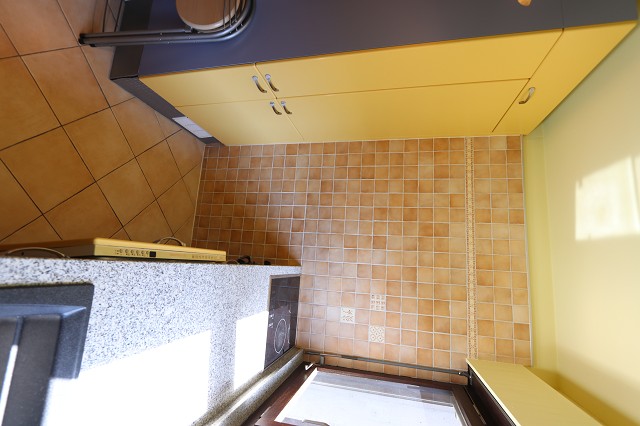 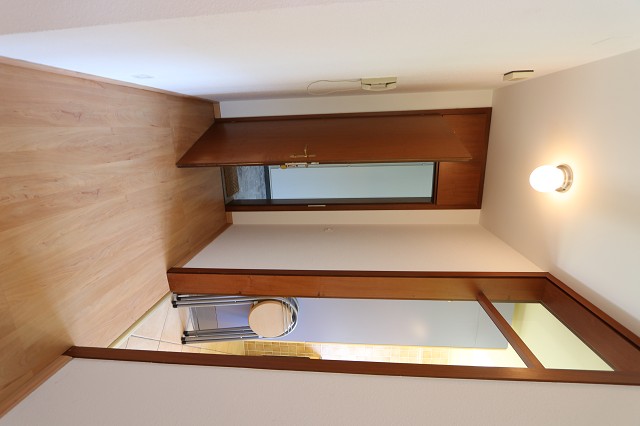 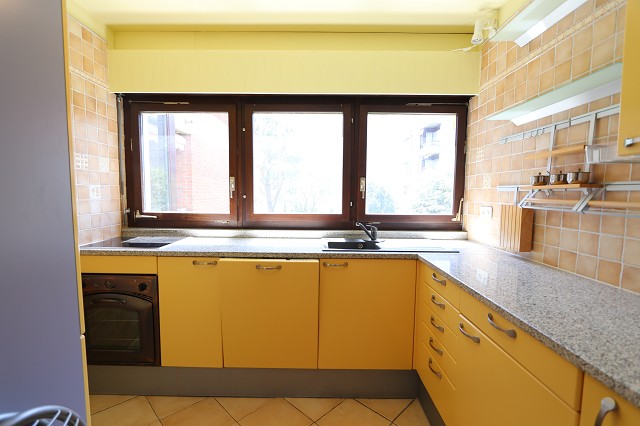 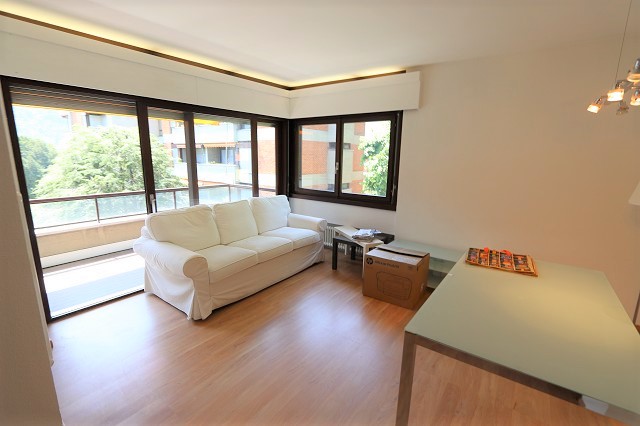 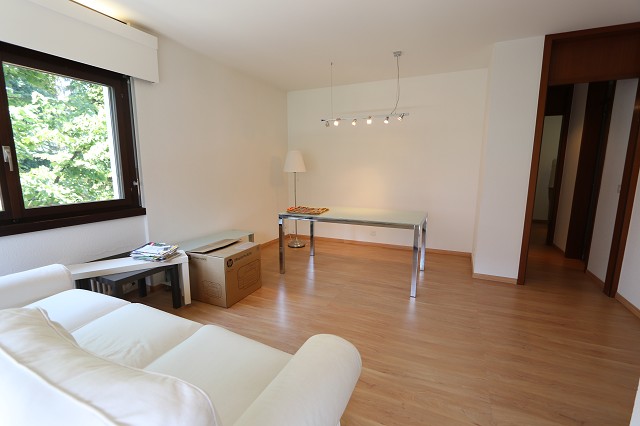 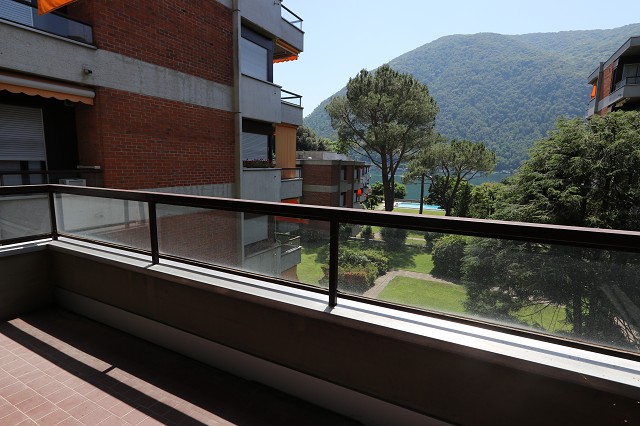 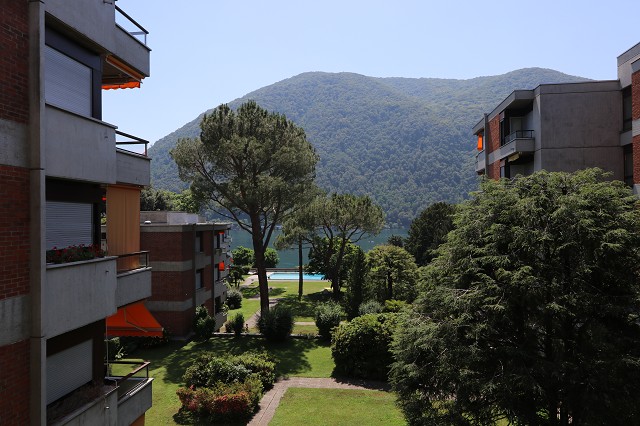 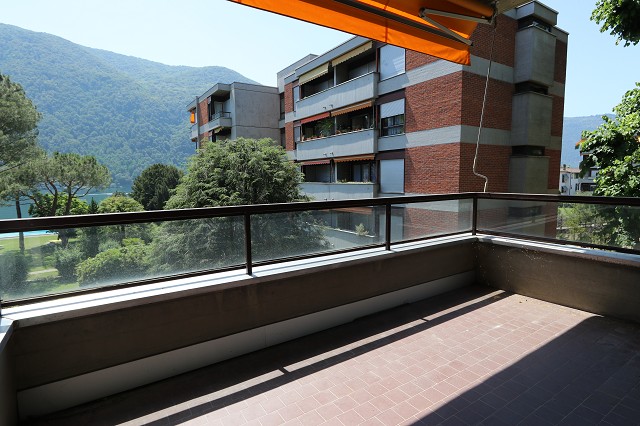   TICINO | Ascona                          Gang, Bad und 2 Schlafzimmer         corridoio, bagno e 2 camere da letto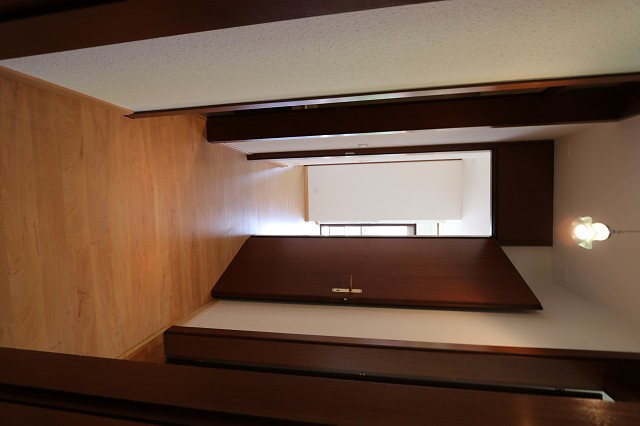 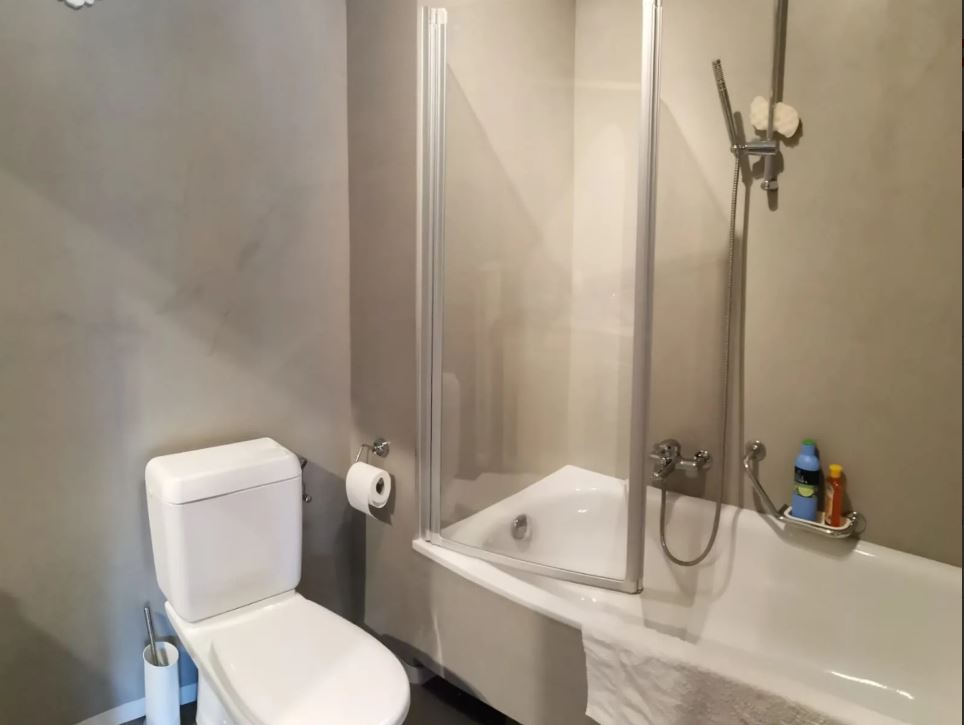 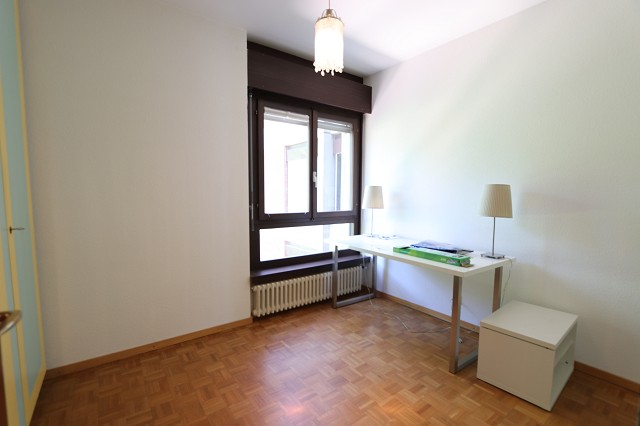 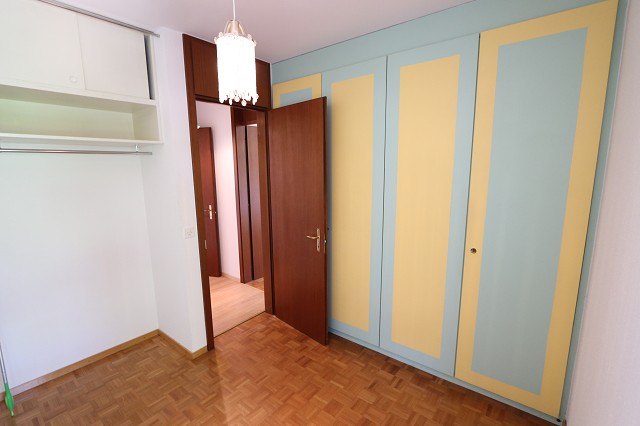 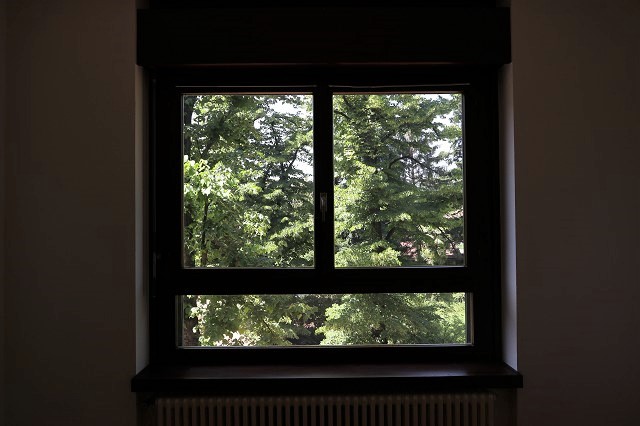 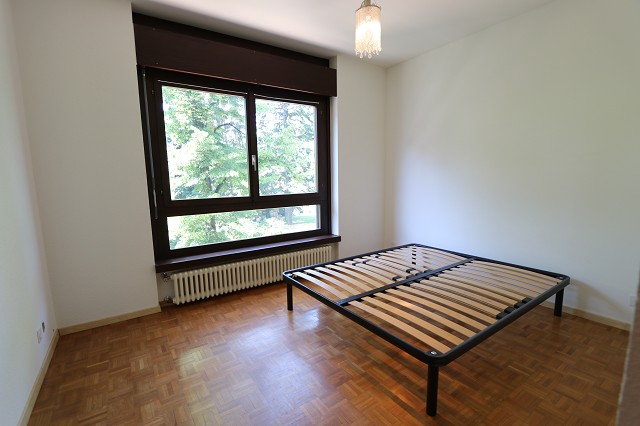   Liegewiese, Schwimmbad, Tennisplatz, Hallenbad         piscina coperta, piscina, pergola e tennis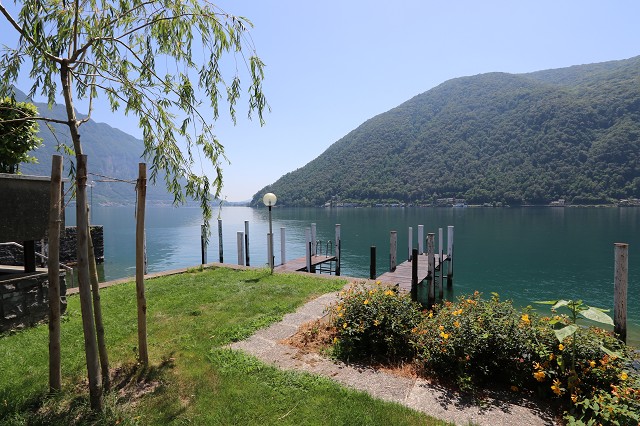 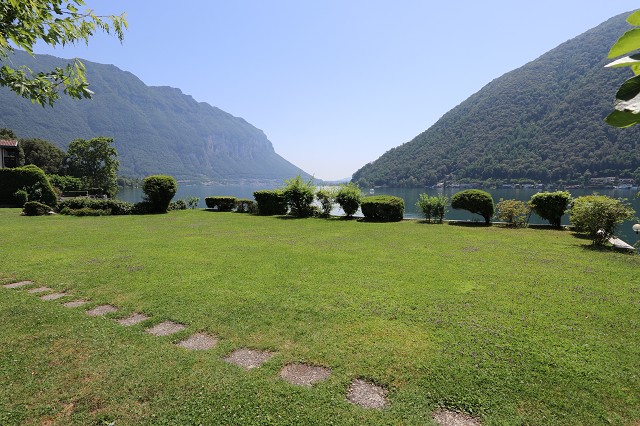 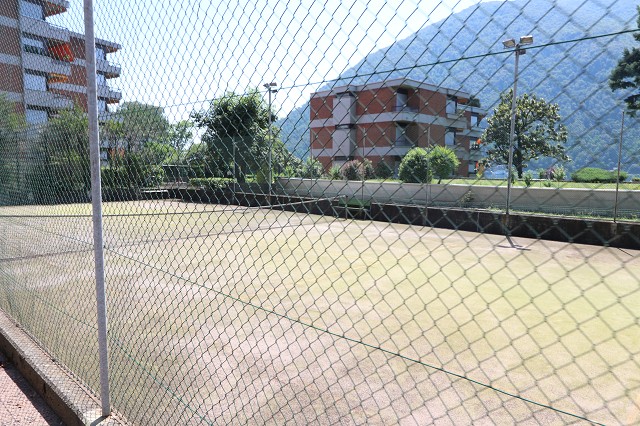 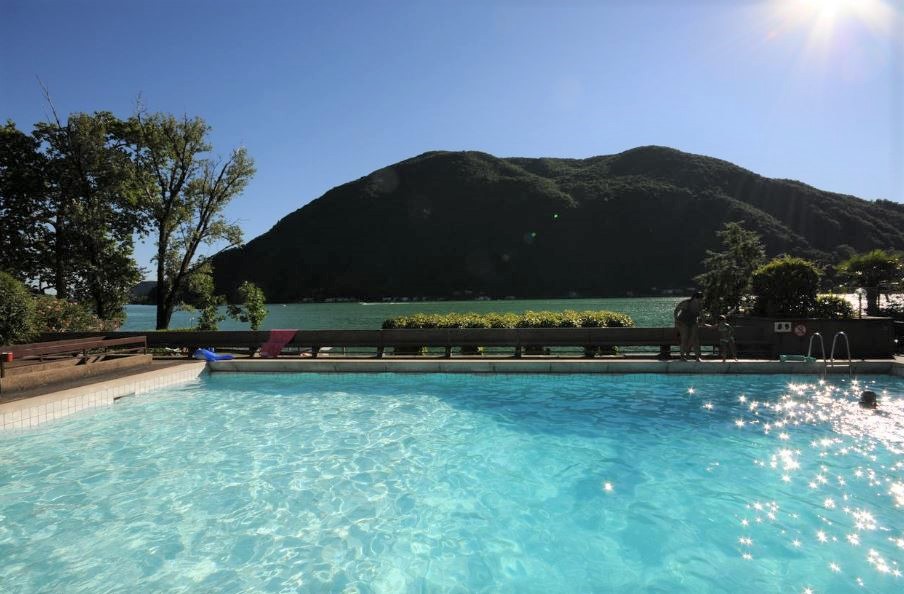 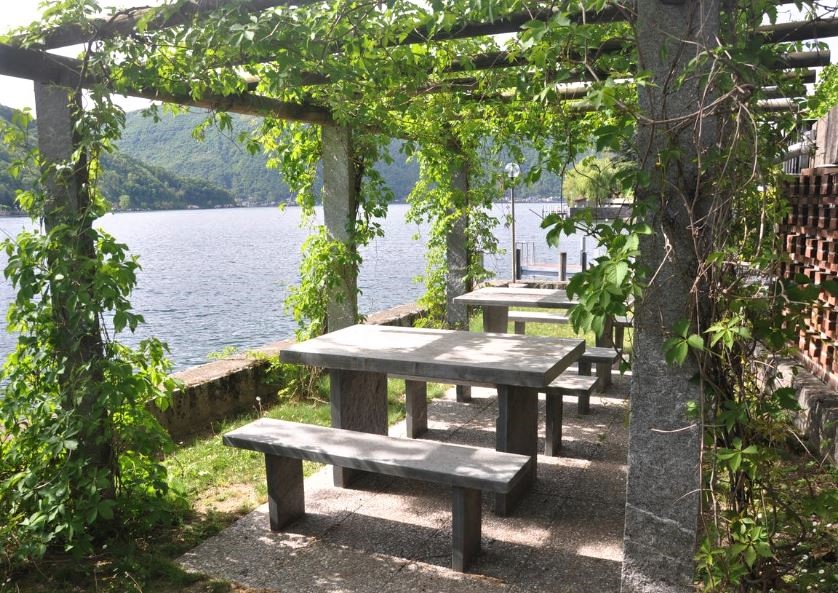 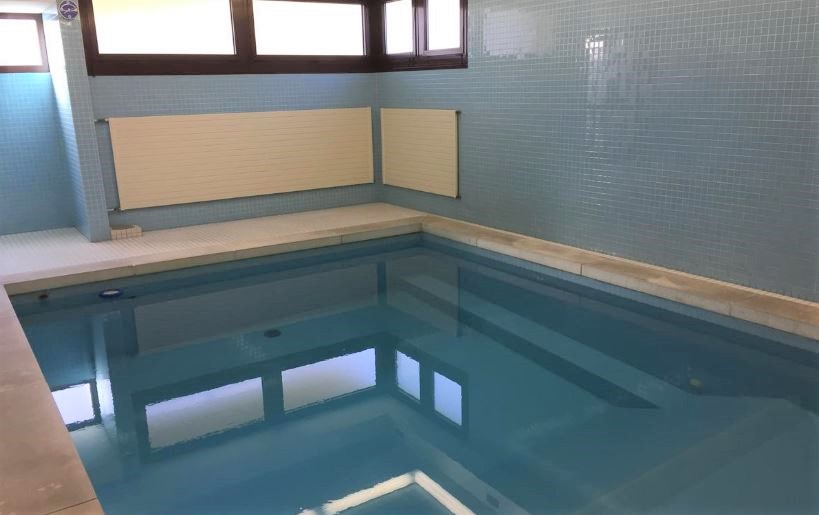 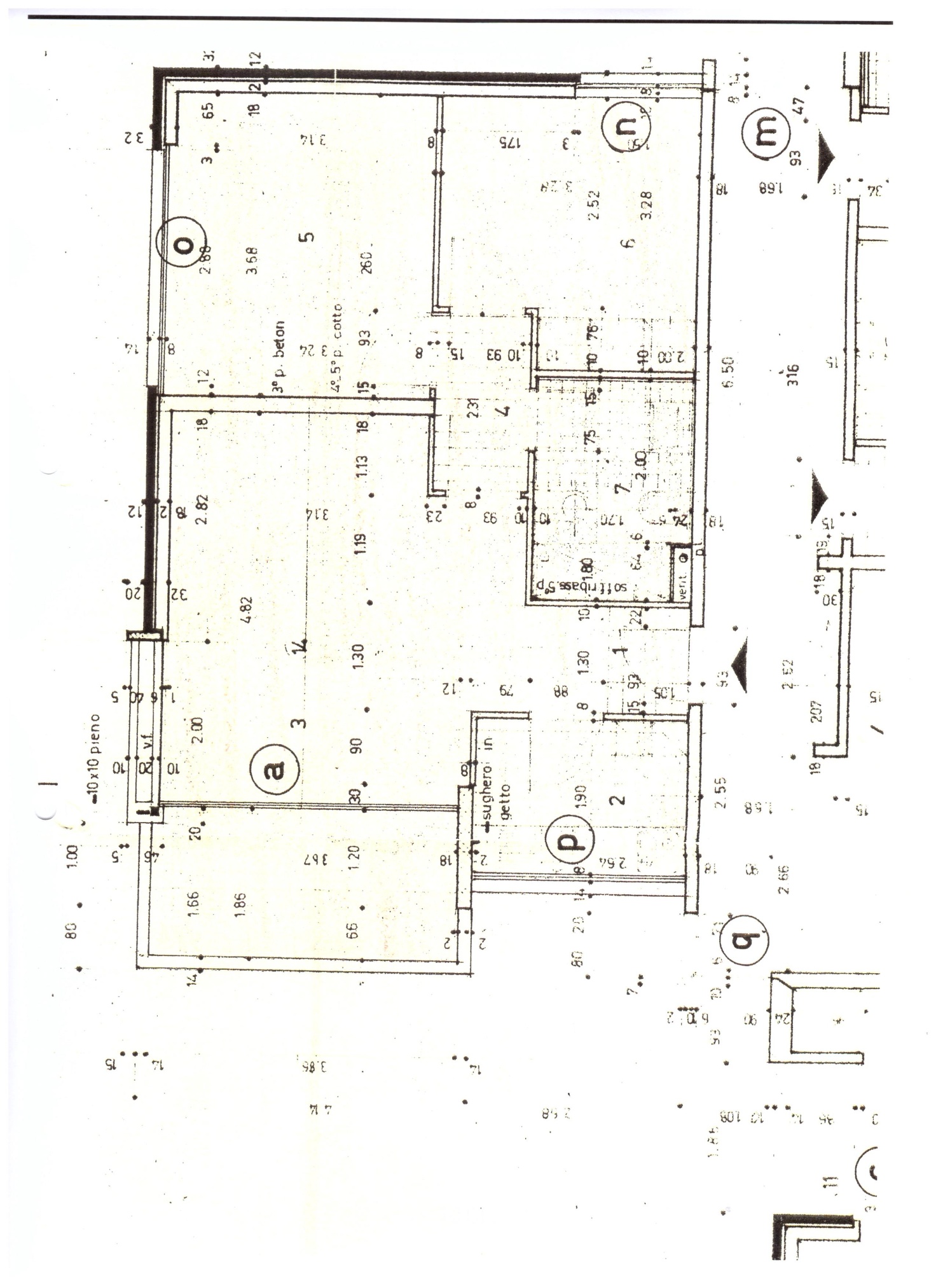 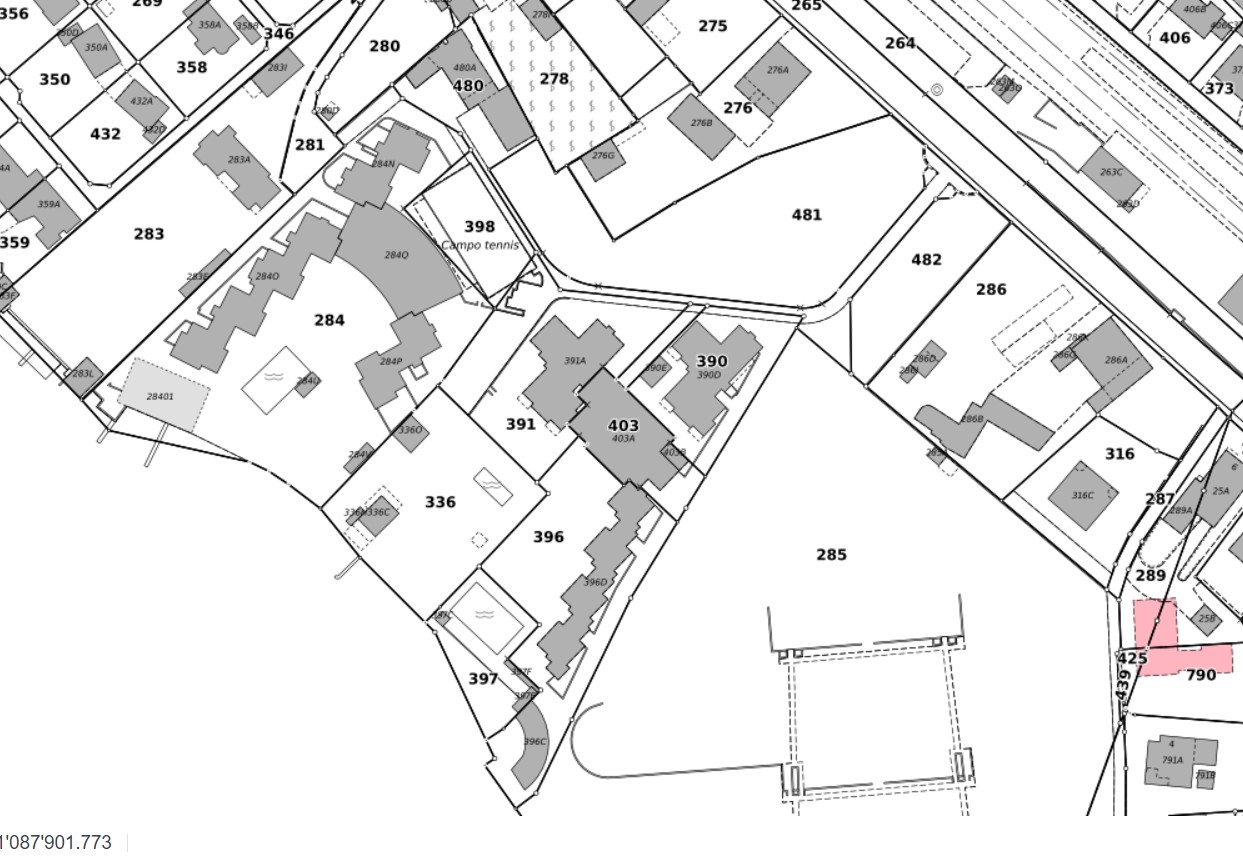 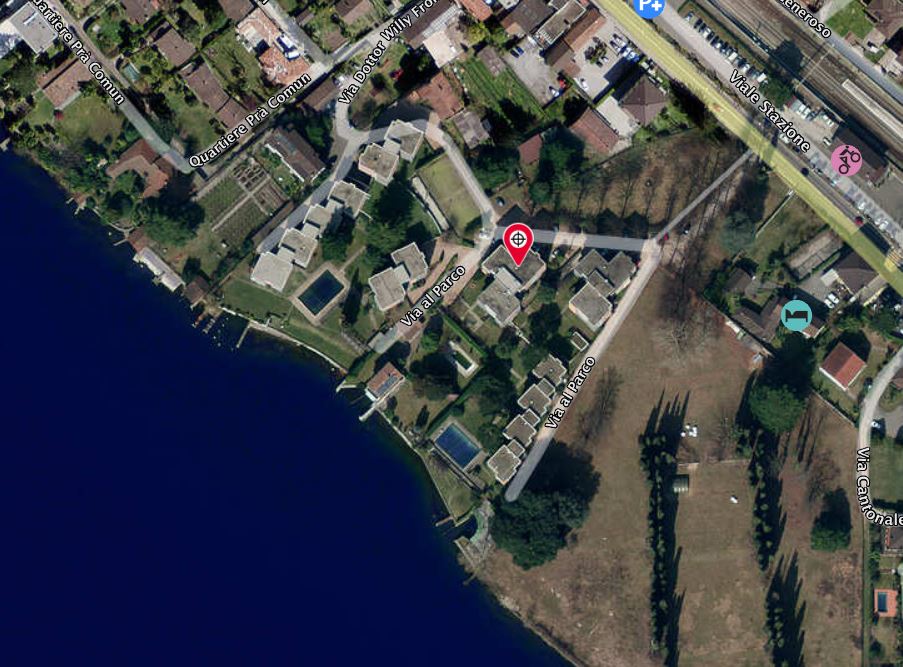 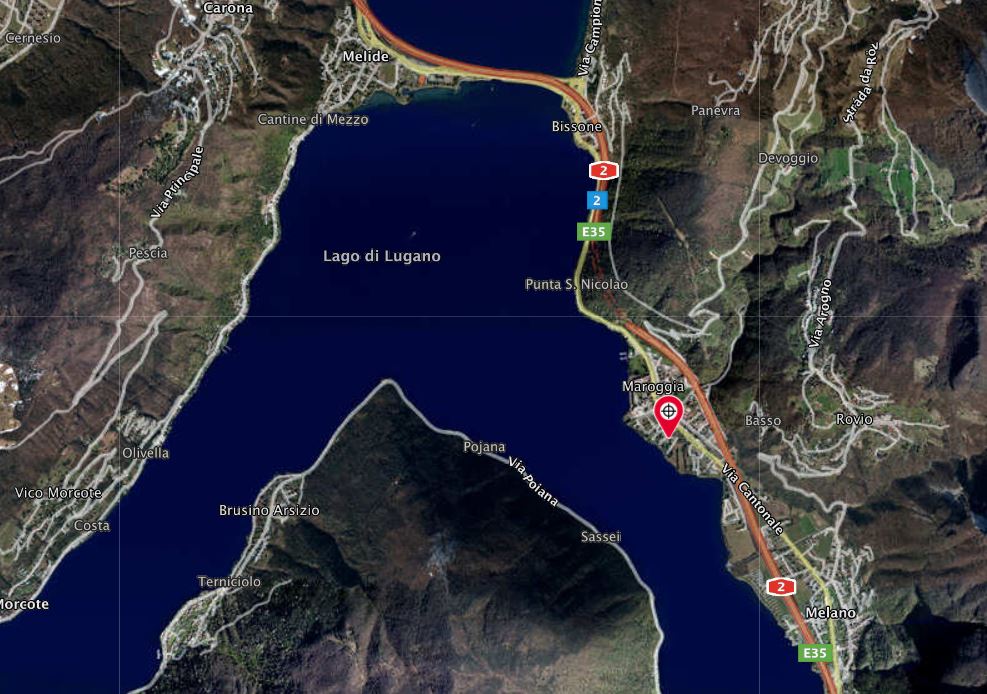   TICINO | Ascona       TICINO |   Maroggia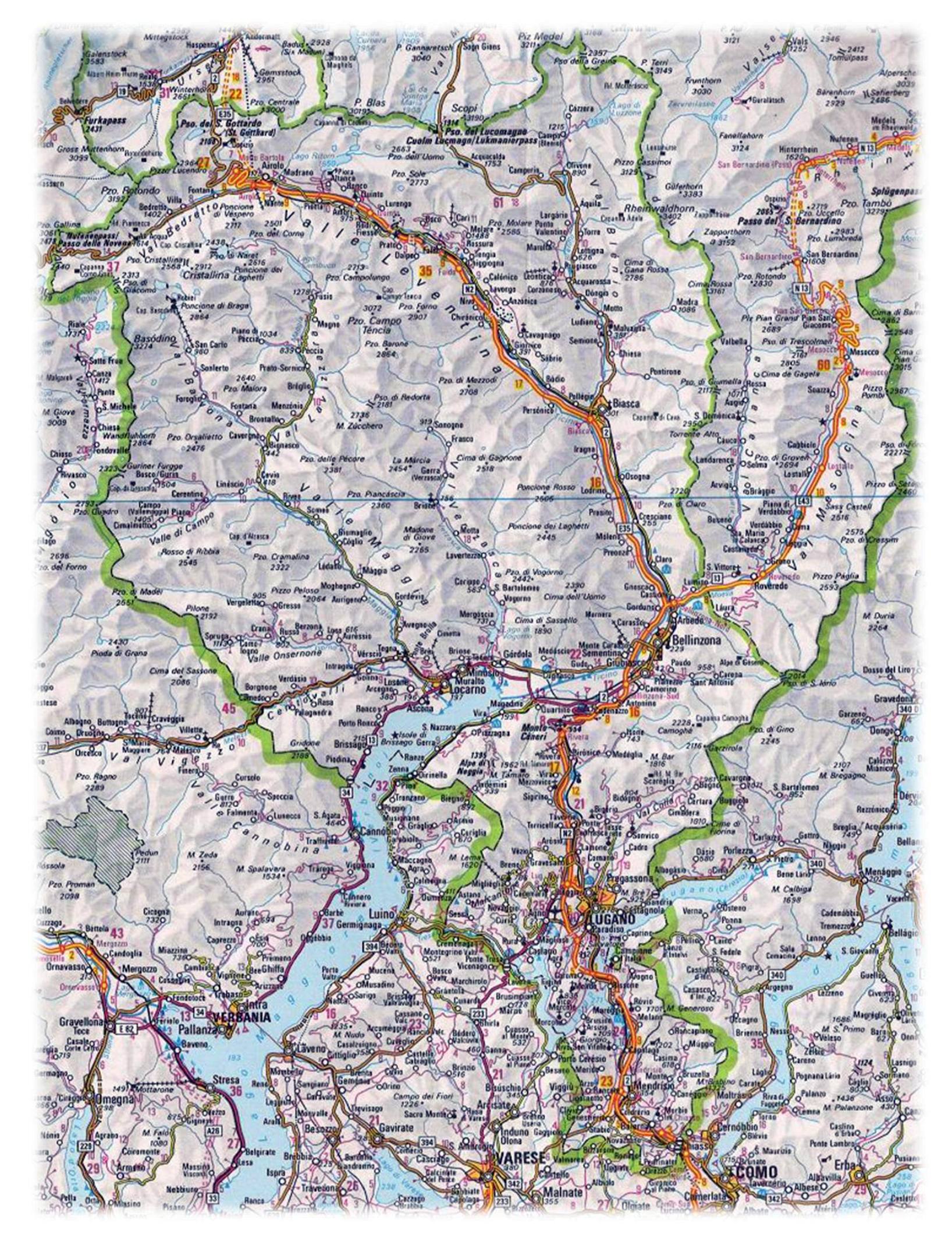 